3. ОРГАНИЗАТОРЫ КОНКУРСА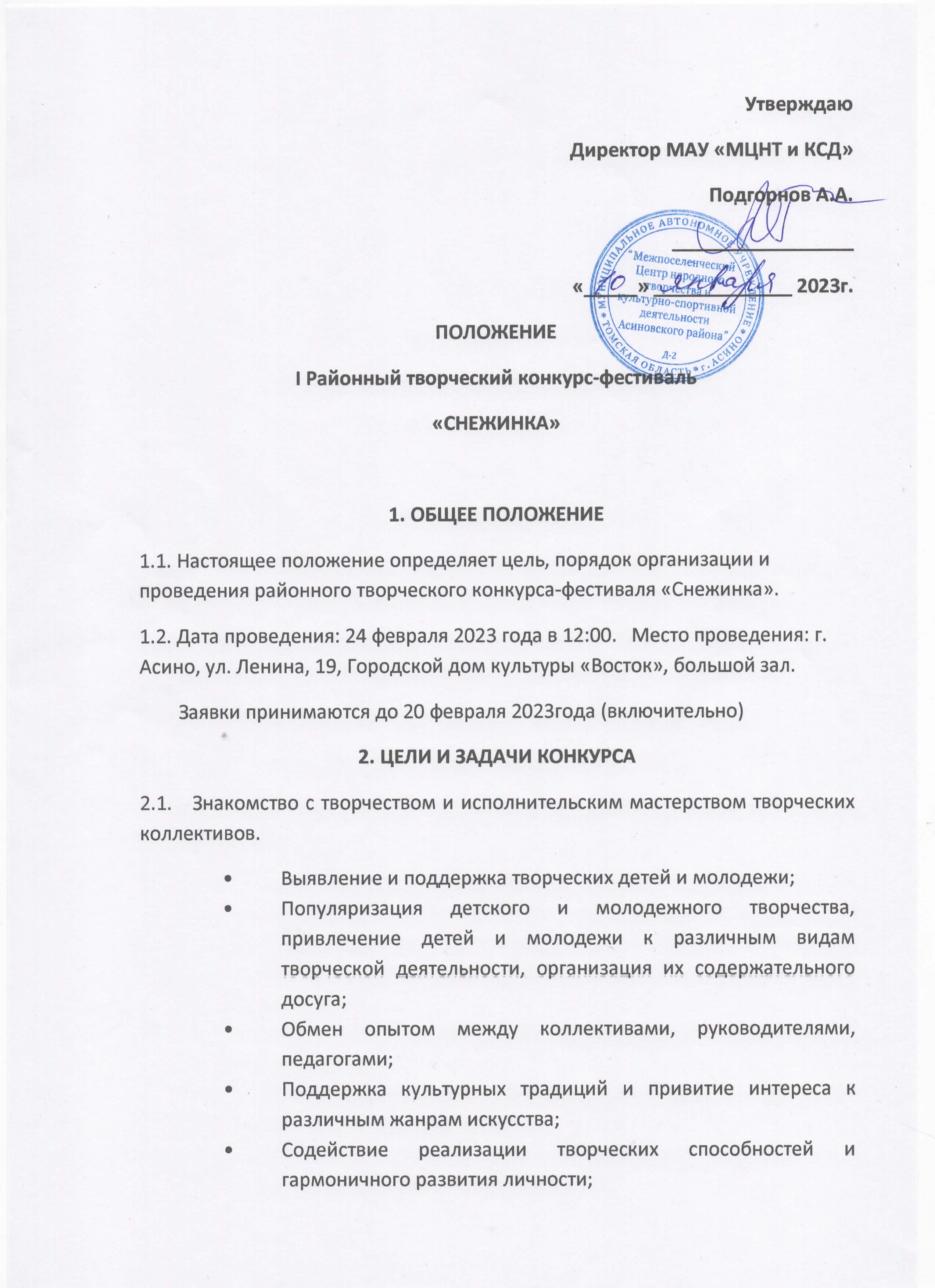 3.1.	Муниципальное автономное учреждение «Межпоселенческий центр народного творчества и культурно – спортивной деятельности» Асиновского района.4.  УСЛОВИЯ УЧАСТИЯ КОНКУРСА К участию в конкурсе приглашаются творческие коллективы и отдельные исполнители из населенных пунктов Асиновского района от 4-х лет.  Подать заявку на конкурс могут родители, законные представители, учителя, педагоги образовательных учреждений, учреждений культуры, подростковых клубов, музыкальных школ и др. учреждений. 4.1. Формы: СолоДуэтыМалые формы (от 3 до 5 человек) Ансамбли (от 6 человек и более)   4.2. Возрастные категории: смешанная группа 4-6лет -дошкольники7-9 лет – младшая группа 10-12 лет- средняя группа12-15 лет-старшая группаВ коллективе каждой возрастной категории допускается наличие не более 30% участников младше или старше указанных возрастных рамок. 5.НАПРАВЛЕНИЯ, НОМИНАЦИИ, КРИТЕРИИ ОЦЕНКИ И ТРЕБОВАНИЯ К ВЫСТУПЛЕНИЯМ  Жюри фестиваляВыступления участников оценивает жюри, в состав которого входят ведущие специалисты в области художественного творчества, хореографии, вокала, инструментального исполнительства и прикладного творчества. Ответственность за формирование состава жюри и контроль его работы возлагается на организаторов фестиваля.  На фестивале применяется не соревновательный, а квалификационный принцип оценки конкурсной программы. Участники оцениваются жюри по 10-ти бальной системе. В случае спорной ситуации решение принимается председателем жюри.- Жюри имеет право присваивать одно место нескольким участникам. - Жюри имеет право присуждать специальные призы.Оценка жюри пересмотру и обсуждению не подлежит.По окончанию фестиваля, руководители имеют возможность обсудить с членами жюри конкурсные выступления и обменяться мнениями.НАГРАЖДЕНИЕВручение наград проводится по всем номинациям раздельно с учетом возрастных категорий и предусматривает присуждение звания Лауреатов I, II, III степени,  дипломантов I, II, III степени, всем участникам вручается  памятная медаль и диплом.Церемония награждения участников состоится в день конкурса. О времени начала церемонии награждения участники будут оповещены за 10 дней до конкурса. Для награждения на сцену приглашается руководитель и участники в костюмах. Запрещено выходить на сцену в зимней обуви, спортивной одежде. Организаторы вправе удалить с церемонии награждении участников, нарушивших этику сцены.ФИНАНСОВЫЕ УСЛОВИЯРазмер организационного взноса за ОДИН номер составляет:Соло,дуэт, малые ансамбли, коллективы - 250 рублей с человека;ДПИ/изобразительное искусство- 100 рублей с человека.Участники имеют право выступать в нескольких номинациях, представлять несколько номеров в одной номинации. Количество номеров от коллектива или солиста не ограничено.Орг. взнос оплачивается за каждый номер отдельно. В случае отказа от участия в фестивале, руководителю необходимо уведомить организаторов фестиваля до 20 февраля 2023 г.В случае отказа от участия в фестивале позднее 20 февраля 2023 г. или неявки участника на фестиваль по причине, не зависящей от организаторов, организационный взнос не возвращается.Оргкомитет оставляет за собой право заранее закрыть прием заявок, при сильной загруженности фестиваля!Для участия в Фестивале необходимо до 20 февраля 2023 г. подать ЗАЯВКУ установленного образца на электронную почту knaus.yu@yandex.ru  Так же оплатить организационный взнос. Заявка на участие является автоматическим согласием с условиями положения фестиваля.Куратор конкурса: Кнаус Юлия Алексеевна 8-953-928-8570   РЕКВИЗИТЫ ОРГАНИЗАЦИОННОГО ВЗНОСА ЗА УЧАСТИЕ в I Районном творческом конкурсе-фестивали«СНЕЖИНКА»г. Асино, 28 января, 2023г.Муниципальное автономное учреждение «Межпоселенческий Центр народного творчества и культурно-спортивной деятельности Асиновского района» (МАУ «МЦНТиКСД»)
С мобильного устройства: платежи по реквизитам:ИНН 7002012710  
Счет № 03234643696080006500
БИК 016902004 
МАУ   «МЦНТиКСД» л/с7001903131
КПП 700201001  
КБК 903 30201050050000 131
ОКТМО 69608101
Указать в тексте «оргвзнос СНЕЖИНКА»Для перечисления от Организаций: тел. 8(38241)24185Заявкана участие в I Районном творческом конкурсе-фестивали«СНЕЖИНКА»г. Асино, 24 февраля, 2023г.                                                         ____________________________/_________________________                                                                               (дата)                                                     (подпись)НаправленияНоминацияКритерии оценокТребования к выступлению1.ХОРЕОГРАФИЯ     • Классический танец      • Детский танец     • Эстрадный танец     • Народно-сценический танец      • Стилизация народного танца      • Современный танец (джаз, модерн, контемп и т.д.)      • Патриотический танец.     • Художественная цельность композиции;     • Оригинальность номера;     • исполнительское мастерство, сложность;     • Соответствие жанру и выбранному стилю;     • Образ (костюм, соответствие направлению).Предоставляется один номер, продолжительностью до 4 минут. Количество выступающих должно соответствовать заявленным. За нарушение состава без предупреждения – ДИСКВАЛИФИКАЦИЯ  без возврата денежных средств (орг. взноса);Фонограммы предоставляются только на  флэш – карте, ОБЯЗАТЕЛЬНО подписанно к примеру (Хореографический коллектив «Звездочки»- танец Морячки)ВАЖНО  указывать в заявке если номер начинается с точки(то есть уже на сцене), организатор не несет ответственности за сбой при выступлении (с точки), если не было пометки в заявке.2.ВОКАЛЭстрадныйНародныйАкадемическийАвторская песняМузыкальностьИнтонированиеВокальное мастерствоСоответствие репертуаруАртистизмКостюм.Солисты предоставляют одно конкурсное произведение, продолжительностью до 4 минут. Ансамбли, хоры - до 5 минут. Наличие бэк-вокального сопровождение разрешается только для солистов, не дублируя основную партию.ЗАПРЕЩАЕТСЯ фонограмма с дабл-треком солирующей партии (голос или музыкальный инструмент) Допускается пение а- капелла или под аккомпанемент.  В народном и академическом вокале допускается наличие фонограммы.Вокальным коллективам нужно сообщить о необходимом количестве микрофонов в заявке.3. ИНСТРУМЕНТАЛЬНОЕ ИСПОЛНИТЕЛЬСТВО  ФортепианоСинтезаторСтрунныеДуховыеУдарныеЩипковыеНародные инструментыУровень владения и техника исполненияСложность материала и соответствие репертуаруМузыкальностьАртистизмЭмоциональностьПредставляют одно произведение продолжительностью до 4 минут 4. ХУДОЖЕСТВЕННОЕ СЛОВОСтихПрозаБасняМонологАвторское чтениеДикция АртистизмСоответствие сценическому образуВыразительное исполнениеЭмоциональное воздействие на зрителей Соответствие исполняемого материала возрасту и индивидуальности конкурсантаИнтонационная выразительностьВладение словом; оригинальное прочтениеОбраз (сценический костюм)Предоставляется одно произведение, продолжительностью до 4 минут. Разрешается музыкальное сопровождение.Количество выступающих на сцене должно соответствовать количеству участников, указанных в заявке. Если солиста сопровождают в номере другие участники и они не указаны в заявке, то они не учитываются на награждении.5. ИЗОБРАЗИТЕЛЬНОЕ И ПРИКЛАДНОЕ ИСКУССТВОЖивопись ГрафикаДекоративно-прикладное творчество ПоделкиРучные изделияОригинальностьКомпозицияВладение материаломПредставляется одна конкурсная работа. ФИ участника/Название коллективаНазвание учреждения ГородФИО полностью руководителя, концертмейстера, хореографа (для дипломов и благодарственных писем) Образец: Руководитель: Иванова Мария Ивановна, Концертмейстер: Иванов Иван Иванович НоминацияВозрастная категория(4-6 лет; 7-9 лет; 10-12 лет; Смешанная;)Название номера Точное время исполнения номера Количество человекЭлектронная почта и контактный номер телефона руководителя Дополнительная информация (Пожелания по регламенту, количество микрофонов, стульев и т. д.)